舊遠百拆除彙整表截至3月23日16時30分止花蓮縣環境保護局類別目前狀況總計處理情形照片資料營建混合物清運。目前拆除遠東百貨營建混合物清運至國福堆置場(第一堆置場)堆置。873車次遠東百貨拆除之營建混合物陸續清運至國福堆置場堆置，本局人員確實控管進廠車號車次。（第二堆置區）3月12日27車次3月13日58車次3月14日50車次3月15日51車次3月16日46車次3月17日67車次3月18日78車次3月19日92車次3月20日92車次3月21日71車次（第一堆置區）3月21日163車次3月22日77車次3月23日 1車次(統計至3月23日上午13時)總計:873車次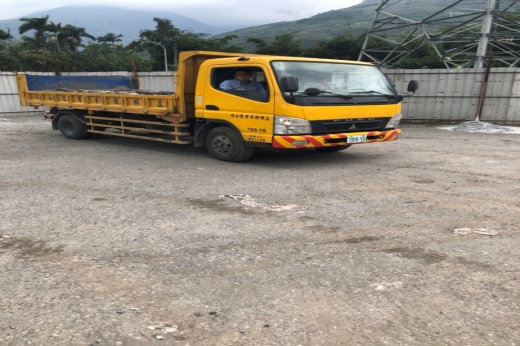 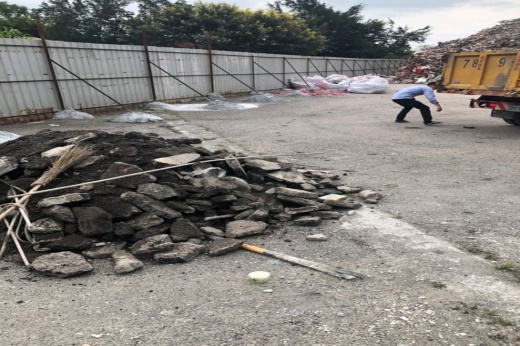 災區拆除工程及路面揚塵巡查舊遠百現場進行大樓拆除及土方清運作業中，周邊路段及清運路段有持續灑(花蓮市公所水車)，拆除現場有承包廠商水車灑水保持路面濕潤。國福土資場現場由亞洲水泥水車進行灑水作業。協請花蓮市公所派出一台8噸水車，2名工作人員至 (舊遠百大樓)，執行清運道路及作業區周邊道路灑水清掃作業。協請亞洲水泥股份有限公司派出一台3頓消防車2名工作人員，執行國福土資場堆置區灑水作業。協請河川揚塵計畫派出一台2頓洗街車(2名工作人員) 執行夜間清運路線灑水作業。環保局固定計畫：巡查人力：2人巡查次數：拆除現場2次巡檢221km。環保局營建管制計畫：巡查人力：2人巡查次數：拆除現場1次國福土資場1次巡檢149km。花蓮市公所水車工作人員:2名人員用水量:132噸 路段公里:382km。河川揚塵計畫工作人員;2名人員用水量:55噸路段公里:140km。亞洲水泥股份有限公司工作人員:2名人員用水量: 149噸 。路段公里:21km。寬聯營造股份有限公司(承包廠商)工作人員:1名人員用水量:97噸 。路段:舊遠百大樓周邊道路。以上截至3月22日止，巡查次數共計77次、巡查路段共計780Km及灑水車用水量共計1285噸，路段公里數共計1163.5km。環保局固定計畫、營建管制計畫、花蓮市公所、河川揚塵計畫：巡查路段及洗掃路段：中華路右轉→和平路→上永吉橋→右轉中央路→左轉中山路→上國福大橋→左轉福光街→暫置堆區。亞洲水泥股份有限公司洗掃土資場作業區。截至目前，道路巡檢時並未發現有土石污染路面情形，而拆除現場有消防局水車24小時進行灑水作業，並依核定行駛路線至國福土資場。 通知洗掃路段：清運路線。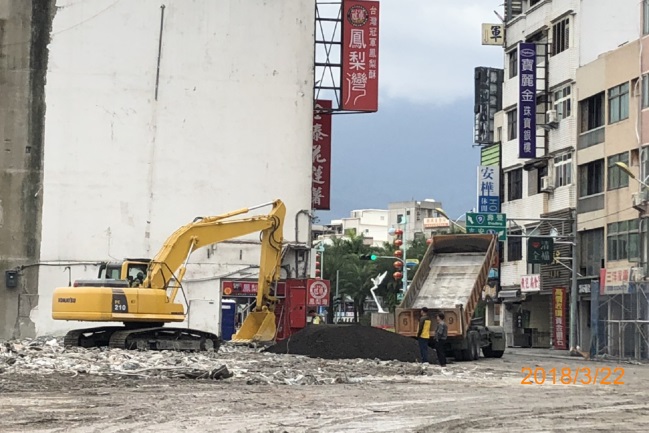 舊遠百瀝青鋪設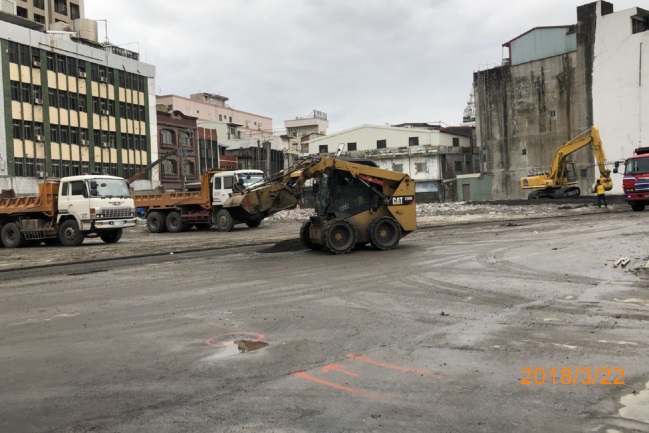 中華路瀝青刨除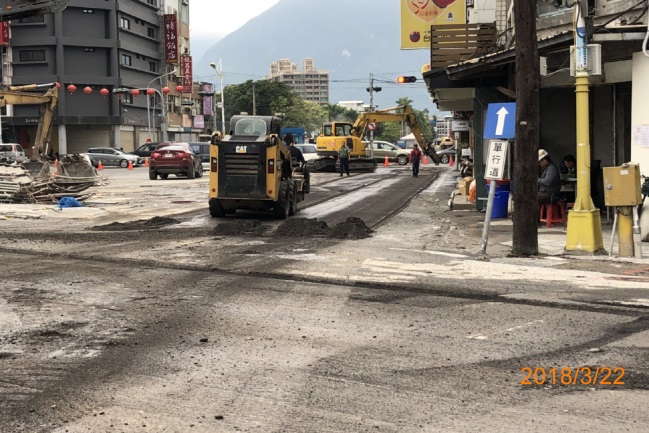 自由街瀝青刨除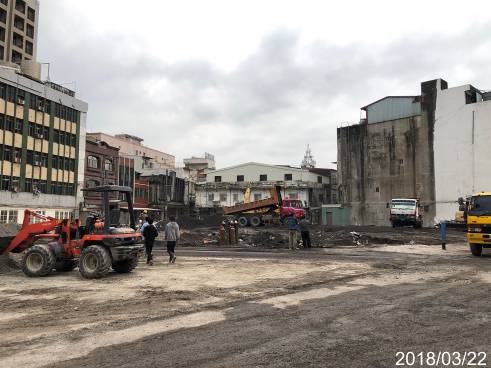 遠百現況AC刨除中無揚塵情形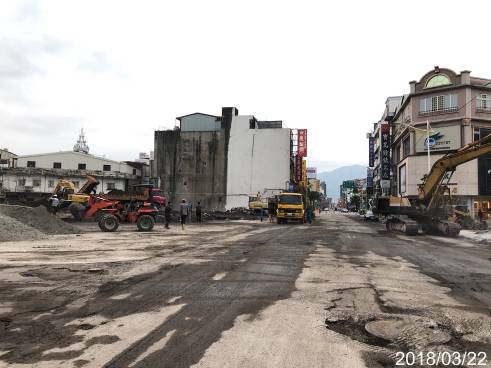 遠百運輸出入口中華路AC刨除無揚塵情形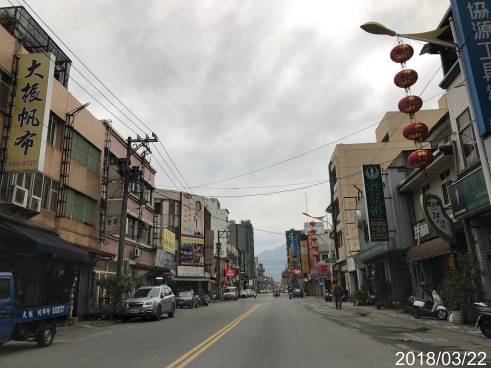 中華路道路無髒污情形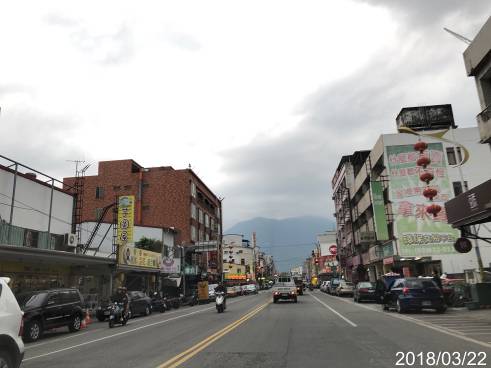 和平路道路無髒污情形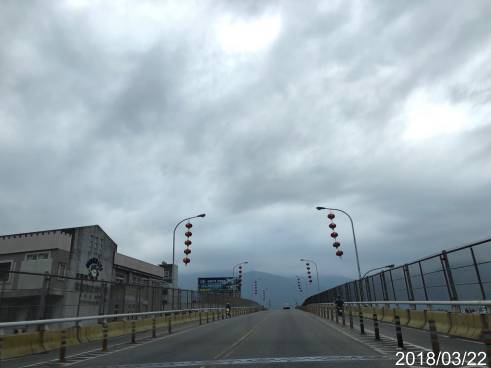 永吉橋道路無髒污情形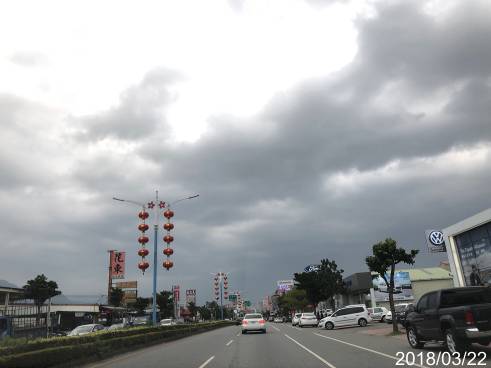 中央路三段道路路面無髒污情形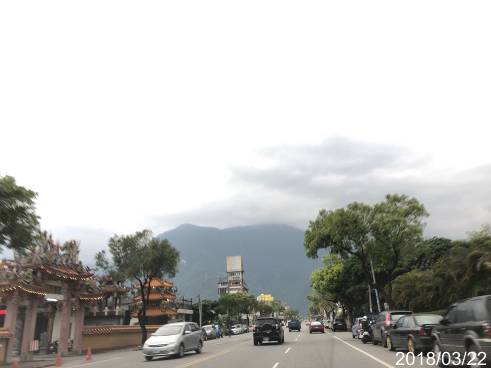 中山路一段道路路面無髒污情形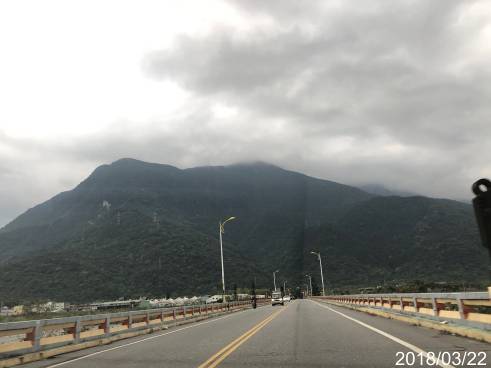 國福大橋道路路面無髒污情形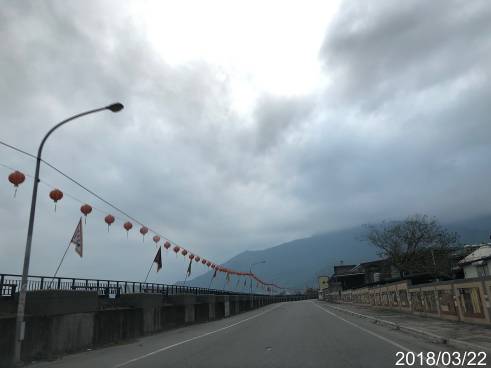 福光街道路路面無髒污情形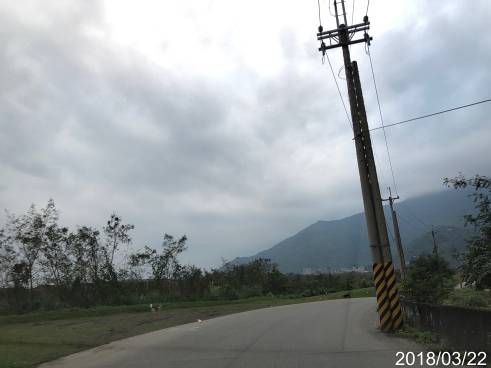 往國福堆置防汛路路面無髒污情形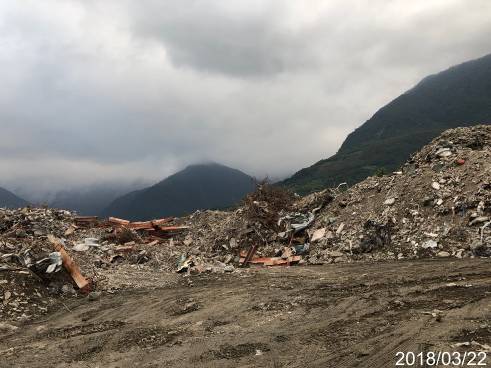 國福堆置區現場無揚塵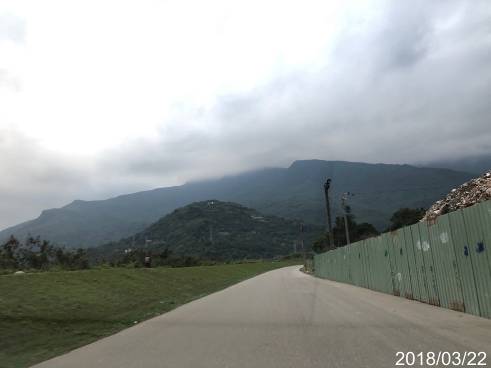 國福堆置區周邊路面環境衛生-流動公廁因舊遠百拆之建築廢棄物運至國福土資場暫存，故於國福土資場設置流動廁所1座供值班人員使用。3月13日設置流動廁所1座。常態維護流動廁所清潔。於3月23日撤離，任務完成。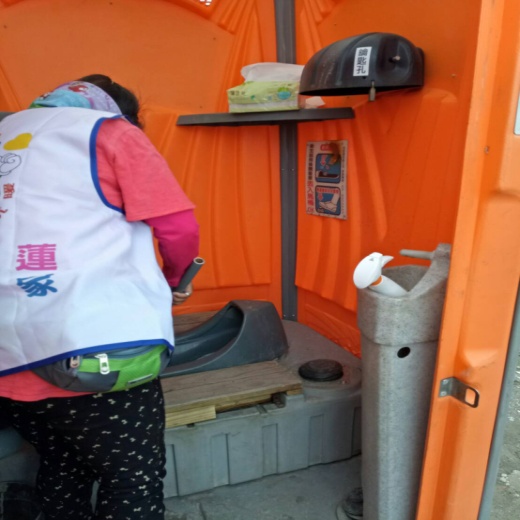 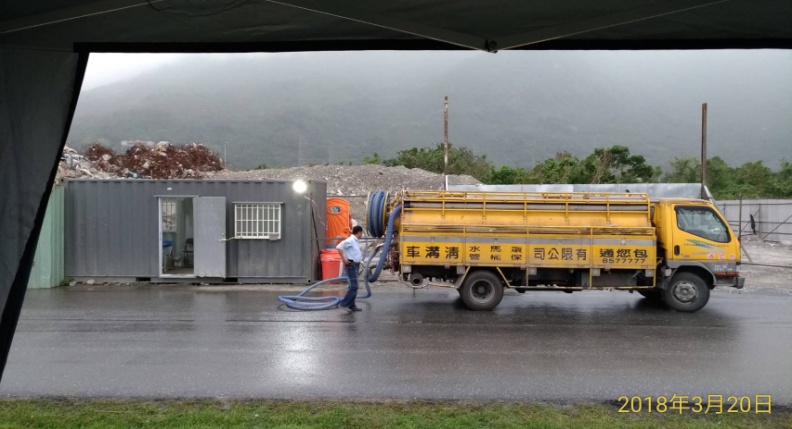 清運垃圾災區垃圾清運於國福土資場設置一般垃圾桶、資源回收桶、廚餘桶、打掃用水桶各1個。3月13日於國福土資場設置一般垃圾桶、資源回收桶、廚餘桶、打掃用水桶各1個。常態維護環境衛生。於3月23日撤回，任務完成。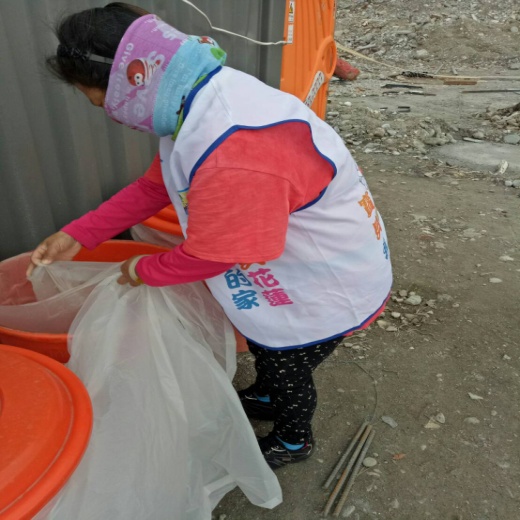 舊遠百拆除後環境衛生維護舊遠百拆除後環境衛生維護及街道洗掃。舊遠百拆除後環境衛生維護及街道洗掃。於3月22日舊遠百拆除完畢後，請雇工進行垃圾撿拾。舊遠百拆除完畢後，於3月23日下午2時洗掃附近街道。本局約30人(含雇工)、花蓮市公所22人、水車5輛(花蓮市公所2輛、吉安鄉公所1輛、港務局1輛、亞泥1輛)、高壓清洗機2輛(本局)、資收車4輛(本局、公所各2輛)。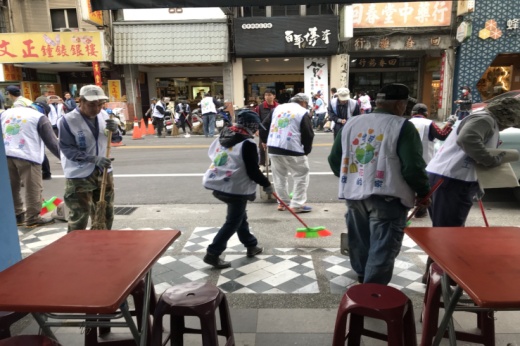 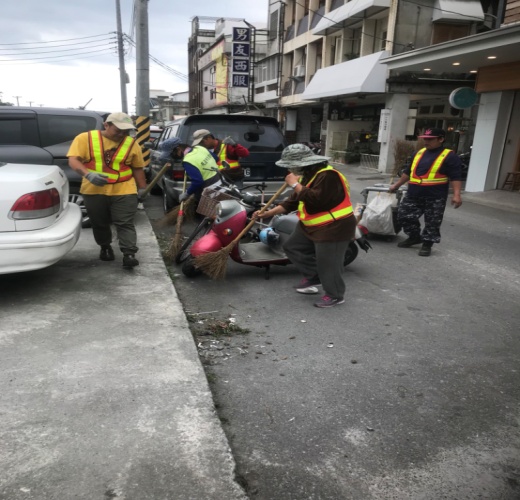 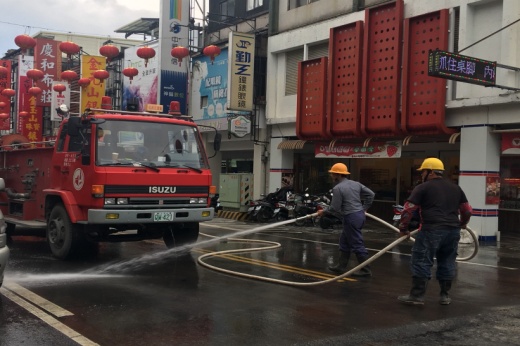 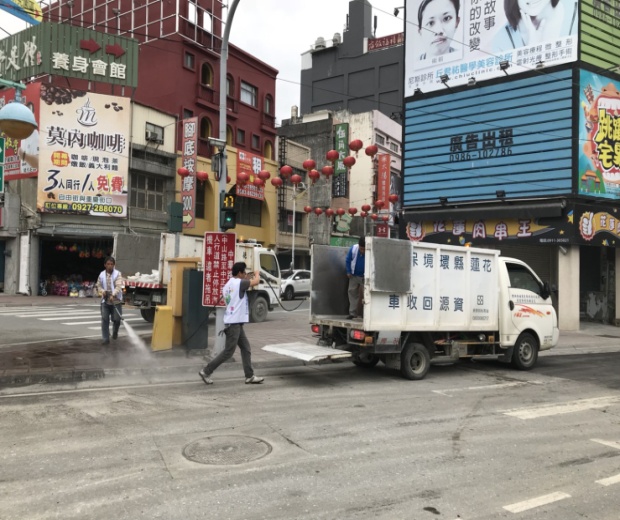 